H L Á Š E N Í   M Í S T N Í H O   R O Z H L A S U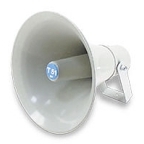 ČTVRTEK – 29. 6. 2017Milí spoluobčané.Přejeme vám hezké dopoledne.Poslechněte si hlášení.Dnes 29. června od 16.00 hodin jste zváni na hřiště k udírně, kde pro vás bude připravena uzená krkovice, vysoká žebra, grilovaný hermelín a marinovaná pečená krkovice. Přijďte si pochutnat, pořadatele se těší na vaši návštěvu.  NIKOL DRŮBEŽ nabízí k prodeji: kuřice - 24 týdnů staré různých barev, krůty, káčata, housata a housata landerské, brojlery, domácí vejce za 2,80 Kč, krmné směsi a vitamíny. Prodej se uskuteční v pátek 30. června v době od 8.00 do 8.15 hod. u OÚ.SDH Přáslavice svolává na pátek 30. června na 19.30 hodin do hasičské zbrojnice členskou schůzi, na které je účast všech členů potřebná. MUDr. Peter Keller upozorňuje na čerpání řádné dovolené, které momentálně probíhá a potrvá až do 6. července 2017. Zastupuje ho MUDr. Kafka ve Velké Bystřici. Další podrobnosti najdete na letáku ve vývěsce. Oznamujeme občanům, že ve středu 28. 6. 2017 byly zahájeny práce na obecním sídlišti z důvodu rekonstrukce vodovodu, veřejného osvětlení, datových rozvodů a přeložky nízkého napětí. V průběhu realizace může dojít k omezení dodávky vody a elektrické energie. Ztíženo bude i parkování osobních vozidel. Prosíme nájemníky obecního sídliště o trpělivost a shovívavost.Termín ukončení: 9 – 10/2017.Obecní knihovna bude v prázdninovém období uzavřená od 17. do 30. července. Jinak bude v běžném provozu v pondělí a ve středu vždy od 17.00 do 19.00 hodin.